Modello A – Avvio procedimento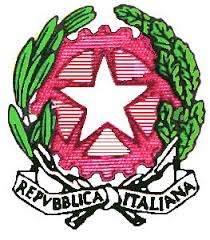 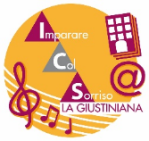 MINISTERO DELL’ISTRUZIONE E DEL MERITOUFFICIO SCOLASTICO REGIONALE PER IL LAZIORMIC85900B - ISTITUTO COMPRENSIVO STATALE  “LA GIUSTINIANA”Via Giuseppe Silla, 3 - 00189 Roma   06 30365205    06 30356161CodiceFiscale  97197580588rmic85900b@istruzione.itrmic85900b@pec.istruzione.itSito web: www.icslagiustiniana.edu.it________________________________________________________________________________________________________________________Prot.: vedi Segnatura	Roma, ____/____/____AI GENITORI DELL’ALUNNO/A…………………………..……………Classe ………..………Sez.…………VIA……………………..………………………………………..……………OGGETTO: CONVOCAZIONE DEI GENITORI LE SS. LL. SONO CONVOCATE PRESSO LA SEDE DELL’I.C. “LA GIUSTINIANA”, IN VIA SILLA 3, IL GIORNO………………………………ALLE ORE ………… IN MERITO ALLA PROCEDURA PER L’EROGAZIONE DI UNA SANZIONEDISCIPLINARE.Il responsabile della fase istruttoria …………………………………………………………………………in qualità di:□Dirigente Scolastico		□Docente delegato dal Dirigente Scolasticoaffiancato dal coordinatore di classe, ha raccolto gli elementi necessari per proporre l’erogazione della sanzione disciplinare. In base a quanto stabilito dall’art. 4 del D.P.R. 24.06.1998, n. 249 e successive modificazioni e dal regolamento dì istituto, il consiglio di classe deciderà l’erogazione della seguente sanzione disciplinare ……………………………………………………………………………………………….……….……….La sanzione è proposta per la seguente infrazione al regolamento: L’alunno ha trasgredito alla regola sezione n°: …………, mancanza ……………… della tabella delle sanzioni disciplinari …………………………………………………………….…................................…….……….....riportare dizione della tabella Breve descrizione dell’evento Il giorno ………/…………/…………… alle ore ……………. in…………………………………………in presenza di ………………………………………………………………………………………………l’alunno ha commesso la seguente infrazione: ……………………………………………………………………………………………………………… ……………………………………………………………………………………………………………… L’alunno è stato ascoltato il giorno: ……………………… da: ………………………………………….. ed ha riferito quanto segue: ………………………………………………………………………………… ……………………………………………………………………………………………………………… La sanzione può essere irrogata anche nel caso la famiglia non si presenti dopo tre giorni dall’invio della mail certificata.In caso di sospensione, al rientro lo studente deve essere riaccompagnato da uno dei genitori. Firma del Responsabile della fase istruttoriaFirma del Responsabile della fase istruttoriaIL DIRIGENTE SCOLASTICOProf.ssa Marilena ABBATEPAOLO……………………………………………………………Il Docente delegato dal Dirigente Scolastico……………………………………………………………P. P. V.: Il/I Genitore/i…………………………………………………………… - ……………………………………………………………P. P. V.: Il/I Genitore/i…………………………………………………………… - ……………………………………………………………P. P. V.: Il/I Genitore/i…………………………………………………………… - ……………………………………………………………